Отчет главного судьи                    Чемпионат Алтайского края по боксу  проходил с 03 по 06 апреля  2019 года  в КГБУ СП «СШОР по боксу «Алтайский ринг»  по адресу г. Барнауле, ул. Ползунова, 57А.                К соревнованиям допущено  53  спортсмена из 13 команд городов: Барнаула, Бийска, Камень-на-Оби, Новоалтайска, Рубцовска и Ярового.МужчиныСОСТАВ   КОМАНД ПО ВЕСОВЫМ КАТЕГОРИЯМСОСТАВ   УЧАСТНИКОВ   ПО СПОРТИВНОЙ КВАЛИФИКАЦИИ И ВЕСОВЫМ КАТЕГОРИЯМ                    Было проведено 40 боев.                  ВЫВОДЫ И ПРЕДЛОЖЕНИЯ        Освещение в зале соответствовало нормам проведения соревнований. Помещения (зал, раздевалки с душевыми) соответствовали санитарно-гигиеническим нормам.        Организационный  комитет  по  проведению  соревнований  проделал определённую работу: были выпущены красочные афиши, вымпела, медали, наградная продукция и памятные подарки, учреждены призы «За волю к победе», «Лучшему боксеру».        Решены вопросы размещения, питания и отдыха участников, тренеров и судей.                    Соревнования освещались в местных газетах, по радио и телевидению.       Мандатной комиссией было допущено к участию в соревнованиях 53 спортсмена. Было проведено  40 боев.         На открытые соревнований в торжественной обстановке боксёров приветствовали:- председатель правления Федерации бокса Алтайского края Тоноян Армен Гнунович;- директор КГБУ СП «СШОР по боксу «Алтайский ринг» Морозов Д.Н;- главный судья соревнований В.В. Громенко.         Перед участниками соревнований, гостями выступил_танцевальный коллектив «Инфинити».                               Спортсмены показали хорошую тактико-техническую подготовку. Нокаутов не зафиксировано.         Победители и призеры были награждены дипломами и медалями соответствующих степеней, специальными призами отмечены спортсмены:- «Лучший боксер»  Макаревич Алексей (КГБУ СП «СШОР по боксу «Алтайский ринг» Барнаул, тренер Малетин В.В.)- «За волю к победе»  Казарян Гор (СК «Смена» Барнаул)-  «Лучший судья»  судья МК/ВК Кузнецов Константин г. Новосибирск- «Лучший тренер» старший тренер КГБУ СП «СШОР по боксу «Алтайский ринг» Барнаул) Малетин В.В.         Нарушений дисциплины со стороны участников, тренеров и судей не было.         Судейская коллегия со своими обязанностями справилась, победители определены правильно. Протестов и жалоб не было.         Соревнования прошли на высоком организационном уровне.Примечание:Графики,  протоколы  соревнований  и  другая  отчетная  документация прилагается.                Главный судья соревнований                                                                       В.В. Громенко               судья ВК/МК                                                                                                   г. Яровое              Главный секретарь соревнований                                                                Т.В. Ружицкая              судья 1К                                                                                                            г. Барнаул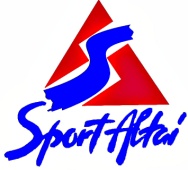 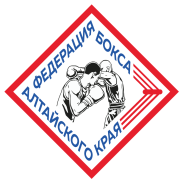 Город/районНаименование организацииКол-во уч-ков.Весовые категории (кг)Весовые категории (кг)Весовые категории (кг)Весовые категории (кг)Весовые категории (кг)Весовые категории (кг)Весовые категории (кг)Весовые категории (кг)Весовые категории (кг)Весовые категории (кг)Город/районНаименование организацииКол-во уч-ков.495256606469758191+91БарнаулСШОР Алт.ринг142313221БарнаулСШОР-3532БарнаулСШ-911БарнаулСШ-1081111211БарнаулСК «Гонг»431БарнаулСК «Смена»61221БарнаулБК «Кросс»312БарнаулСК «Вега-Кристалл»11БийскСШОР-361122Камень-на-ОбиСШ11НовоалтайскСШ-211РубцовскСШ-1211ЯровоеСШ11ВСЕГО:ВСЕГО:5313531386743Спортивная квалификацияКол-во уч-ков.Весовые категории (кг)Весовые категории (кг)Весовые категории (кг)Весовые категории (кг)Весовые категории (кг)Весовые категории (кг)Весовые категории (кг)Весовые категории (кг)Весовые категории (кг)Весовые категории (кг)Спортивная квалификацияКол-во уч-ков.495256606469758191+91МС7111211КМС232327313111р19121542132р4121ВСЕГО:5313531386743